NAUKA ZDALNAWych Fiz   11.05-15.05.2020PoniedziałekKl 7a/b chłopcy 2hTemat; Test sprawności fizycznej  z szybkości i skoczności. Przed rozpoczęciem testu wykonaj rozgrzewkę, zapoznaj się z zamieszczonym obrazkiem i zasadami oceniania. Wykonaj test, a wynik proszę wysłać na maila; n.zdalna.ks@gmail.com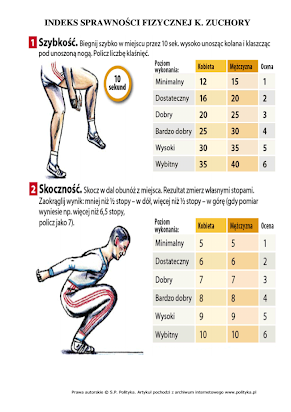 Kl 6c całaTemat; Test sprawności fizycznej z wytrzymałości.Przed rozpoczęciem testu wykonaj rozgrzewkę, zapoznaj się z zamieszczonym obrazkiem i zasadami oceniania. Wykonaj test wynik proszę wysłać na maila; n.zdalna.ks@gmail.com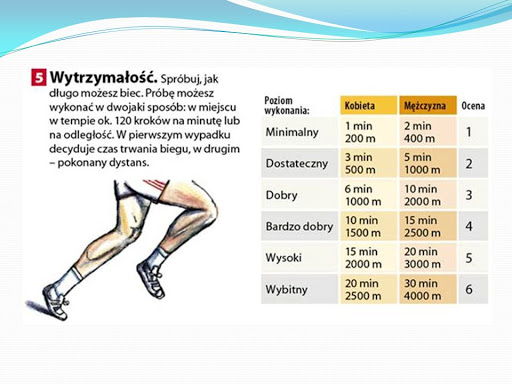 Kl 6a/b chłopcyTemat; Test sprawności fizycznej  z szybkości i skoczności.Przed rozpoczęciem testu wykonaj rozgrzewkę, zapoznaj się z zamieszczonym obrazkiem i zasadami oceniania. Wykonaj test, a wynik proszę wysłaćna maila; n.zdalna.ks@gmail.com WtorekKl 5a/c chłopcy 2hTemat; Test sprawności fizycznej  z szybkości i skoczności.Przed rozpoczęciem testu wykonaj rozgrzewkę, zapoznaj się z zamieszczonym obrazkiem i zasadami oceniania. Wykonaj test, a wynik proszę wysłaćna maila; n.zdalna.ks@gmail.comKl 8a cała 2hTemat; Test sprawności fizycznej  z szybkości i skoczności.Przed rozpoczęciem testu wykonaj rozgrzewkę, zapoznaj się z zamieszczonym obrazkiem i zasadami oceniania. Wykonaj test, a wynik proszę wysłaćna maila; n.zdalna.ks@gmail.comŚroda Kl 5a/c chłopcy Temat; Test sprawności fizycznej z wytrzymałości.Przed rozpoczęciem testu wykonaj rozgrzewkę, zapoznaj się z zamieszczonym obrazkiem i zasadami oceniania. Wykonaj test wynik proszę wysłaćna maila; n.zdalna.ks@gmail.comKl 6a/b chłopcyTemat; Test sprawności fizycznej z wytrzymałości.Przed rozpoczęciem testu wykonaj rozgrzewkę, zapoznaj się z zamieszczonym obrazkiem i zasadami oceniania. Wykonaj test wynik proszę wysłaćna maila; n.zdalna.ks@gmail.comKl 4a/b chłopcy Temat; Test sprawności fizycznej z wytrzymałości.Przed rozpoczęciem testu wykonaj rozgrzewkę, zapoznaj się z zamieszczonym obrazkiem i zasadami oceniania. Wykonaj test wynik proszę wysłaćna maila; n.zdalna.ks@gmail.comKl 7a/b chłopcyTemat; Test sprawności fizycznej z wytrzymałości.Przed rozpoczęciem testu wykonaj rozgrzewkę, zapoznaj się z zamieszczonym obrazkiem i zasadami oceniania. Wykonaj test wynik proszę wysłaćna maila; n.zdalna.ks@gmail.comKl 6c całaTemat; Test sprawności fizycznej z siły mięśni brzucha.Przed rozpoczęciem testu wykonaj rozgrzewkę, zapoznaj się z zamieszczonym obrazkiem i zasadami oceniania. Wykonaj test wynik proszę wysłaćna maila; n.zdalna.ks@gmail.com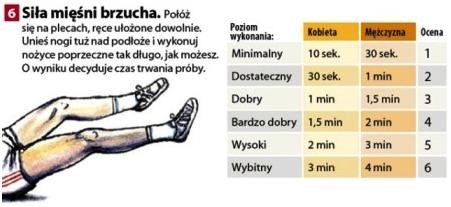 CzwartekKl 8a całaTemat; Test sprawności fizycznej z wytrzymałości.Przed rozpoczęciem testu wykonaj rozgrzewkę, zapoznaj się z zamieszczonym obrazkiem i zasadami oceniania. Wykonaj test wynik proszę wysłaćna maila; n.zdalna.ks@gmail.comKl 7a/b chłopcyTemat; Test sprawności fizycznej z siły mięśni brzucha.Przed rozpoczęciem testu wykonaj rozgrzewkę, zapoznaj się z zamieszczonym obrazkiem i zasadami oceniania. Wykonaj test wynik proszę wysłaćna maila; n.zdalna.ks@gmail.comKl 6a/b chłopcyTemat; Test sprawności fizycznej z siły mięśni brzucha.Przed rozpoczęciem testu wykonaj rozgrzewkę, zapoznaj się z zamieszczonym obrazkiem i zasadami oceniania. Wykonaj test wynik proszę wysłaćna maila; n.zdalna.ks@gmail.comKl 4a/b chłopcyTemat; Test sprawności fizycznej  z szybkości i skoczności.Przed rozpoczęciem testu wykonaj rozgrzewkę, zapoznaj się z zamieszczonym obrazkiem i zasadami oceniania. Wykonaj test, a wynik proszę wysłaćna maila; n.zdalna.ks@gmail.comPiątekKl 5a/c chłopcyTemat; Test sprawności fizycznej z siły mięśni brzucha.Przed rozpoczęciem testu wykonaj rozgrzewkę, zapoznaj się z zamieszczonym obrazkiem i zasadami oceniania. Wykonaj test wynik proszę wysłaćna maila; n.zdalna.ks@gmail.comKl 6c cała 2hTemat; Test sprawności fizycznej  z szybkości i skoczności.Przed rozpoczęciem testu wykonaj rozgrzewkę, zapoznaj się z zamieszczonym obrazkiem i zasadami oceniania. Wykonaj test, a wynik proszę wysłaćna maila; n.zdalna.ks@gmail.comKl 4a/b chłopcy Temat; Test sprawności fizycznej z siły mięśni brzucha.Przed rozpoczęciem testu wykonaj rozgrzewkę, zapoznaj się z zamieszczonym obrazkiem i zasadami oceniania. Wykonaj test wynik proszę wysłaćna maila; n.zdalna.ks@gmail.comKl 8aTemat; Test sprawności fizycznej z siły mięśni brzucha.Przed rozpoczęciem testu wykonaj rozgrzewkę, zapoznaj się z zamieszczonym obrazkiem i zasadami oceniania. Wykonaj test wynik proszę wysłaćna maila; n.zdalna.ks@gmail.comPozdrawiam Sławomir Kmiecik